PRIOR WRITTEN NOTICEThe purpose of this prior written notice is to inform you that we are: Mark all items below that apply:DateYour child has procedural protections under IDEA. These protections are explained in the Notice of Procedural Safeguards for  Students and Their Families. If this prior written notice is given to you (1) as part of your child’s initial referral for evaluation, (2) as part of a request for a reevaluation, or (3) as notice regarding disciplinary action that constitutes a change of placement, the procedural safeguards accompanies this notice. If a copy of the Notice of Procedural Safeguards for Special Education Students and Their Families is not enclosed and you would like a copy, or you would like help in understanding the content, please contact: Prior Written Notice by Office of Superintendent of Public Instruction is licensed under a Creative Commons Attribution 4.0 International License.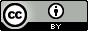 PURPOSE: As a parent/guardian of a special education child or child suspected of needing special education services, the school district is required to provide you with prior written notice whenever it proposes or refuses to initiate or change the identification, evaluation, educational placement, or provision of a free appropriate public education to your child. This notice should be given to you after a district makes a decision and before action is taken on the decision. The notice should be given to you in a reasonable amount of time before the district takes action.Date:To:Re:Parent/guardian/adult studentParent/guardian/adult studentStudent nameStudent name1   proposing   refusing(Choose one)to2   initiate   change(Choose one)a/an3   referral   initial evaluation   eligibility category   IEP   referral   initial evaluation   eligibility category   IEP   educational placement   reevaluation   disciplinary action that is a change of placement3   Other (specify):Description of the proposed or refused action:The reason we are proposing or refusing to take action is:Description of any other options considered and rejected:The reason(s) we rejected those options was:A description of each evaluation procedure, test, record, or report we used or plan to use as the basis for taking this action is as follows (if initial evaluation or reevaluation, include the areas being assessed and the purpose):Any other factors that are relevant to the action:The action will be initiated on.atNamePhone number